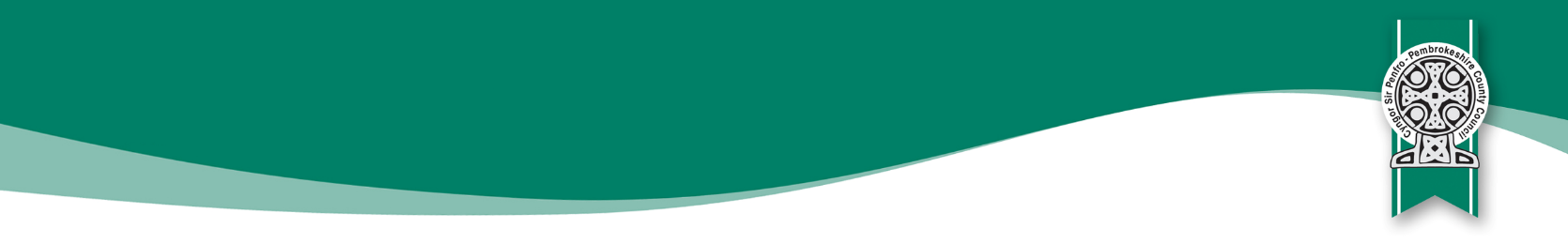 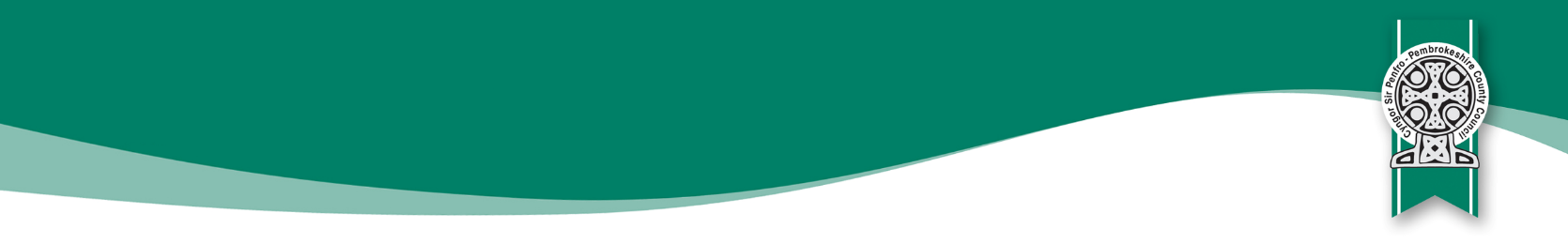 Lle bo’n bosibl, dylid cwblhau’r cwrs hwn fel modiwl e-ddysgu ar-lein yn Natblygiad Ar-lein Sir Benfro (POD). Mae modd troi at POD yn y gwaith ac adref, o’ch cyfrifiadur, gliniadur, llechen neu ffôn clyfar.DS:  NID yw’r ffurflen hon ar gyfer gweithwyr CSP.Sut i Wneud CaisLlenwch y ffurflen isod. Bydd cyfrif e-ddysgu yn cael ei agor i chi a byddwch chi’n cael 14 diwrnod i gwblhau’r modiwl. Bydd y cyfrif yn cael ei ddadactifadu ar ôl 14 diwrnod. Ni fydd nodiadau atgoffa’n cael eu hanfon felly gwnewch yn siŵr eich bod yn cwblhau’r cwrs o fewn yr amserlen. Bydd manylion mewngofnodi’n cael eu hanfon ymlaen at eich cyfeiriad e-bost.Mae pob ymgeisydd ar y ffurflen hon yn rhoi caniatâd i’w gwybodaeth gael ei darparu i Cyngor Sir Penfro at y diben o droi at yr hyfforddiant hwn yn unig. Bydd y wybodaeth hon yn cael ei chadw yn unol â Rheoliadau Diogelu Data Cyffredinol 2016 fel y gosodwyd yn ein Hysbysiad Preifatrwydd. Gellir gweld fersiwn lawn o hwn ar y dudalen we Diogelu ar wefan Cyngor Sir Penfro. Gellir darparu fersiynau eraill ar gais yn POD@pembrokeshire.gov.uk.  Ticiwch y blwch hwn i gadarnhau bod pob ymgeisydd wedi cael gwybod am yr uchod ac wedi rhoi caniatâd ar y sail hon. Manylion yr Ymgeisydd/YmgeiswyrGellir defnyddio’r ffurflen hon ar gyfer ceisiadau unigol neu grŵp. Ar gyfer ceisiadau niferus, ewch ymlaen i’r dudalen nesaf.Gall gweithwyr CSP sydd â chyfrif e-ddysgu presennol hunan-ymrestru fel y maen nhw’n ei wneud gydag unrhyw fodiwl arall yn http://pembrokeshire.learningpool.com/.  Dylai gweithwyr heb gyfrif e-ddysgu gysylltu â pod@pembrokeshire.gov.uk i gael manylion mewngofnodi i ddefnyddwyr a chyfrinair (dyfynnwch eich rhif cyflogres).1Enw1Teitl y swydd1Gweithle(gan gynnwys cyfeiriad a chod post)1Cyfeiriad e-bost(rhaid i’r cyfeiriad e-bost fod yn unigryw, ni dderbynnir cyfeiriadau e-bost gwaith generig)1Rhif ffôn cysylltu(rhag ofn bydd ymholiad)2Enw2Teitl y swydd2Gweithle(gan gynnwys cyfeiriad a chod post)2Cyfeiriad e-bost(rhaid i’r cyfeiriad e-bost fod yn unigryw, ni dderbynnir cyfeiriadau e-bost gwaith generig)2Rhif ffôn cysylltu(rhag ofn bydd ymholiad)3Enw3Teitl y swydd3Gweithle(gan gynnwys cyfeiriad a chod post)3Cyfeiriad e-bost(rhaid i’r cyfeiriad e-bost fod yn unigryw, ni dderbynnir cyfeiriadau e-bost gwaith generig)3Rhif ffôn cysylltu(rhag ofn bydd ymholiad)4Enw4Teitl y swydd4Gweithle(gan gynnwys cyfeiriad a chod post)4Cyfeiriad e-bost(rhaid i’r cyfeiriad e-bost fod yn unigryw, ni dderbynnir cyfeiriadau e-bost gwaith generig)4Rhif ffôn cysylltu(rhag ofn bydd ymholiad)5Enw5Teitl y swydd5Gweithle(gan gynnwys cyfeiriad a chod post)5Cyfeiriad e-bost(rhaid i’r cyfeiriad e-bost fod yn unigryw, ni dderbynnir cyfeiriadau e-bost gwaith generig)5Rhif ffôn cysylltu(rhag ofn bydd ymholiad)6Enw6Teitl y swydd6Gweithle(gan gynnwys cyfeiriad a chod post)6Cyfeiriad e-bost(rhaid i’r cyfeiriad e-bost fod yn unigryw, ni dderbynnir cyfeiriadau e-bost gwaith generig)6Rhif ffôn cysylltu(rhag ofn bydd ymholiad)7Enw7Teitl y swydd7Gweithle(gan gynnwys cyfeiriad a chod post)7Cyfeiriad e-bost(rhaid i’r cyfeiriad e-bost fod yn unigryw, ni dderbynnir cyfeiriadau e-bost gwaith generig)7Rhif ffôn cysylltu(rhag ofn bydd ymholiad)